Жасөспірімдер арасында құқықбұзушылық пен буллингтің алдын – алу2022 – 2023 оқу жылының 14 – ақпан күні мектеп мәжіліс залында 6 – 9 класс оқушылары арасында «Жасөспірімдер арасында құқықбұзушылық пен буллингтің алдын – алу» мақсатында Ақтөбе облысының білім басқармасы, Ақтөбе облысының ғылыми – тәжірибелік орталығы, криминалдық полиция басқармасы, есірткі бизнесіне қарсы күрес басқармасының мамандарының қатысуымен кездесу өткізілді.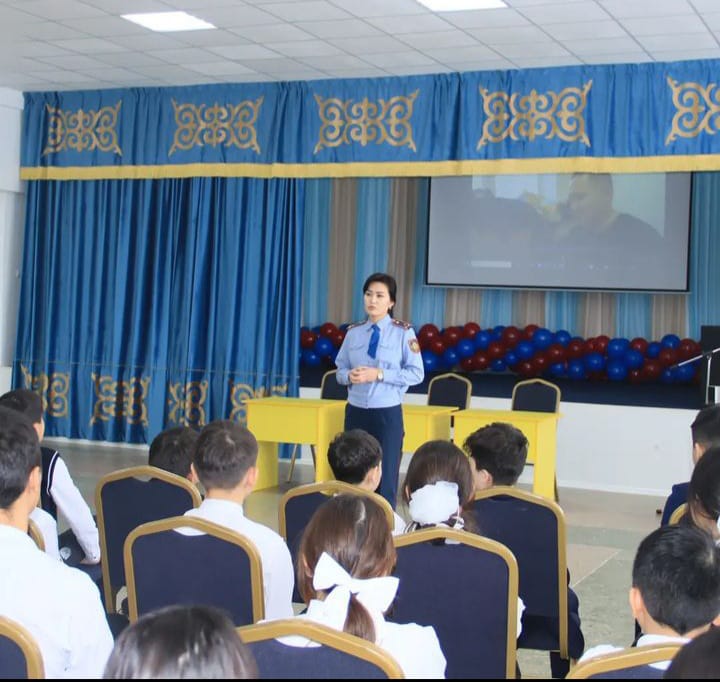 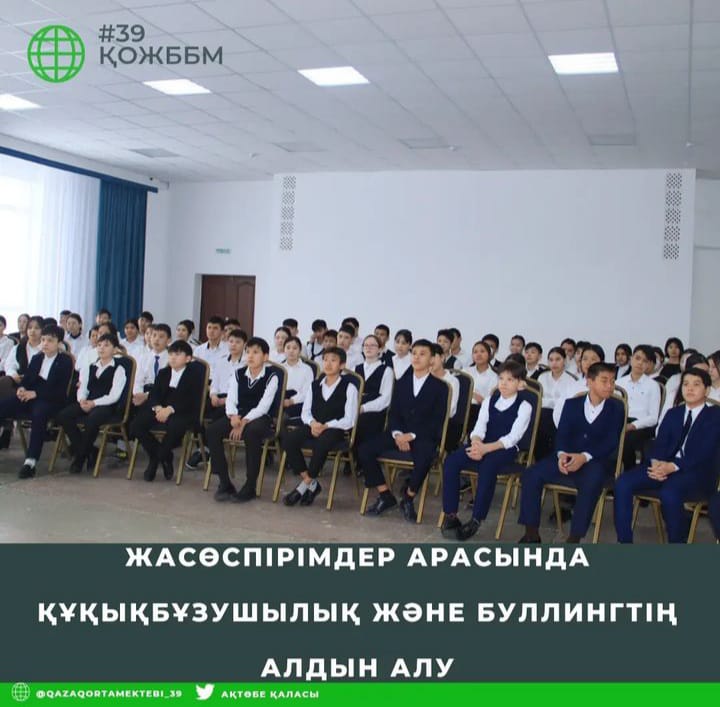 